Introduction to Government & Public Administration	Course No. 43001	Credit: 0.5Pathways and CIP Codes: Government & Public Administration (44.0401)Course Description: Introductory Level: This course will introduce students to the knowledge and skills of serving the public in a variety of occupations. Topics will include identifying personal strengths and weaknesses and setting career goals, leadership, teamwork, and problem solving, analyzing leadership roles and identifying leadership opportunities within the school. Directions: The following competencies are required for full approval of this course. Check the appropriate number to indicate the level of competency reached for learner evaluation.RATING SCALE:4.	Exemplary Achievement: Student possesses outstanding knowledge, skills or professional attitude.3.	Proficient Achievement: Student demonstrates good knowledge, skills or professional attitude. Requires limited supervision.2.	Limited Achievement: Student demonstrates fragmented knowledge, skills or professional attitude. Requires close supervision.1.	Inadequate Achievement: Student lacks knowledge, skills or professional attitude.0.	No Instruction/Training: Student has not received instruction or training in this area.Benchmark 1: CompetenciesBenchmark 2: CompetenciesI certify that the student has received training in the areas indicated.Instructor Signature: 	For more information, contact:CTE Pathways Help Desk(785) 296-4908pathwayshelpdesk@ksde.org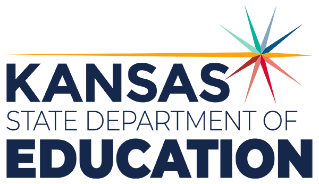 900 S.W. Jackson Street, Suite 102Topeka, Kansas 66612-1212https://www.ksde.orgThe Kansas State Department of Education does not discriminate on the basis of race, color, national origin, sex, disability or age in its programs and activities and provides equal access to any group officially affiliated with the Boy Scouts of America and other designated youth groups. The following person has been designated to handle inquiries regarding the nondiscrimination policies:	KSDE General Counsel, Office of General Counsel, KSDE, Landon State Office Building, 900 S.W. Jackson, Suite 102, Topeka, KS 66612, (785) 296-3201. Student name: Graduation Date:#DESCRIPTIONRATING1.1Research personal interests and aptitudes and match to personal career cluster identification.1.2Identify personal strengths and weaknesses.1.3Develop career goals and objectives as part of a personal career plan including identification of weaknesses, advancement opportunities and strategies to achieve or improve them. 1.4Use multiple resources to locate job opportunities.1.5Prepare job related documents (i.e. resume, application letter, follow up letter).1.6Complete an employment application.1.7Participate in job interviews (mock or actual), exhibiting critical thinking and decision-making skills1.8Demonstrate appropriate methods of accepting or rejecting employment offers.1.9Identify training, education and certifications available for the Government and Public Administration occupations.1.10Summarize behaviors, personal qualities and key activities necessary to retain a job in the government and public administration industry.#DESCRIPTIONRATING2.1Explain personal and/or work-related consequences of unethical or illegal behaviors (including jobs affected) if convicted of a crime.2.2Identify common tasks that require government and public administration employees to use problem-solving skills.2.3Analyze elements of a problem common to the industry and identify creative solutions.2.4Identify situations and behaviors that affect conflict management.2.5Demonstrate the steps of problem solving. 2.6Conduct technical research to gather information necessary to meet the needs of clients/customers. 2.7Explain the various roles of leaders within an organization (i.e. commitment, being a role model, promoting the organization vision and mentoring others).2.8Analyze leadership in relation to trust, positive attitude, integrity and willingness to accept responsibility.2.9Determine the factors involved in team development (i.e. listening, respect for members, democratic attitude, group problem solving).2.10Evaluate the opportunities within career and technical student organizations (i.e. FFA, FCCLA, SkillsUSA, FBLA, DECA, TSA, HOSA, FEA) including leadership training, leadership positions, levels of involvement, application activities, recognition and rewards).2.11Explore the processes involved in selecting leaders (i.e. student council, local, city, county, state and federal elections).